Муниципальное бюджетное дошкольное общеобразовательное учреждение«Детский сад комбинированного вида №26»Челябинской области города ОзерскаМузыкально-валеологическое занятие « Саночки для куклы Маши»в 1-ой младшей группе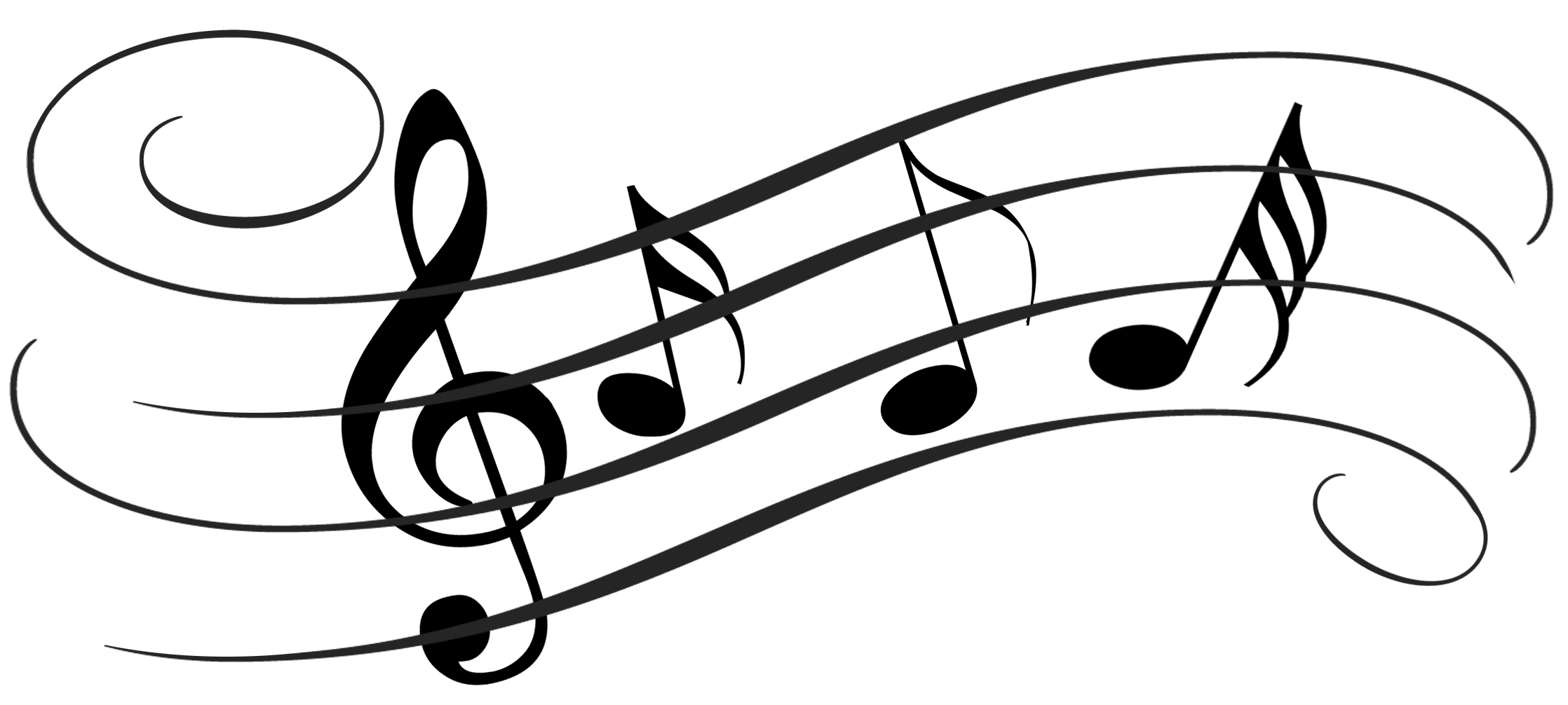 разработчикмузыкальный руководительЗубрицкая Ирина Анатольевна1 квалификационная категорияг. Озерск 2022Цель:1.Укрепление психического и физического здоровья ребенка       средствами музыкально-игровой деятельности         Задачи:   Обучающие:1.Способствовать эмоциональному подьёму и расширению представлений об изменениях в природе с помощью музыки.2.Закреплять умение согласовывать движения с музыкой, реагировать на начало и окончание звучания музыки.3.Приобщать детей к пению, побуждать малышей подпевать взрослому повторяющиеся слова.4.Формировать представление о зиме, о санках, горке и их предназначения.Развивающие:1. Развивать эмоциональный отклик на музыку, привлекая внимание к её содержанию, развивать умение вслушиваться в неё          Воспитательные:          1.Развивать коммуникативные качества личности воспитанников.Оборудование:-кукла Маша-саночки для куклы-снежки по 2 шт. на каждого ребёнкаХод проведенияВалеологическая  песенка с самомассажем «Добрый день!»В этот день чудесный, добрый день Дружно здороваться нам не леньРуки протягивай, не зевайПесенку зимнюю  запевай!Песня -хоровод «Зимушкa xрустaльнaя»Зимушкa xрустaльнaя вся бeлым-бeлa(идут по кругу в хороводе)Скoлькo ты искристoгo снeгa нaмeлaВeсeлo и рaдoстнo нaшeй дeтвoрe(хлопают)Вырoслa высoкaя гoркa вo двoрe(руки вверх)Зимушкa xрустaльнaя, ясныe дeньки (идут по кругу) Сeли мы нa сaнoчки, взяли мы кoньки(присели)Сaнки с гoрки кaтятся, снeг-снeжoк xрустит(машем руками сверху вниз)Зимушкa xрустaльнaя, дeтoк вeсeлит! (хлопаем)Музыкально- ритмические движения «Звери на елке»(Вихарева Г.Ф. Музыкальные сценарии для детских зимних праздников)Дети двигаются за воспитателем, выполняя по показу все движения по тексту.1.Лесом по проселку мы шли сюда на елку.Лесом по проселку мы шли сюда на елку.Припев:Ну, давай, подпевай: шли сюда на елку! (2р.)2.Вот бегут зайчишки, зайчики-трусишки.Ушками задвигали, у елочки попрыгали.Припев.  Ну, давай, подпевай: у елочки попрыгали.3.Вот шагают петушки – золотые гребешки.Красные сапожки на высоких ножкахПрипев:Ну, давай, подпевай: на высоких ножках (2р.)4.Ну-ка выходи-ка, серый кот мурлыка,Бархатные лапки, а на них царапки.Припев: Ну, давай, подпевай: а на них царапки.(2р.)5.Вышел на дорогу мишка из берлоги.Лапками захлопал, у елочки затопал.Припев: Ну, давай, подпевай: у елочки затопал.(2р.)Двигательное  упражнение на развитие внимания(под фонограмму) 1.По сугробам мы шагаемВыше ножки поднимаем (идут высоко поднимая ноги) Спинки выпрямляем, дружно все шагаемТоп-топ, не зевай, топ-топ не отставай.Малыши шагают, ножки поднимают!2. Побежали наши ножки быстро по дорожке (побежали)Побежали поскорей своих ножек не жалей!Раз, два, три, раз, два, три - ты смотри не упади!Музыкальный руководитель:Мы плясали на морозе, наши личики замёрзли.Сделаем масааж скорей, сразу станет нам теплей!Самомассаж лица «Саночки»    На санках я вышел            Гладят ладошками щёчки    С горы покататься.    А холод-бесстыдник         «Грозят» пальчиком    Не может дождаться-    Тотчас подбегает               Пощипывают кончик носа     И за нос меня     С разбега хватает             Постукивают по крыльям носа     Больнее огня.                   Произнося: «М-м»     Но не оробел я –              «Бегают» по лицу кончиками пальцев     На горку помчался.     А холод сердитый            Прячут ладошки за спину     Под горкой остался.    С. АлибаевМузыкальный руководитель: Будет с малышами Машенька играть, будет она деток быстро догонять! (дети убегают от куклы на стульчики)Музыкальный руководитель: Садись, Машенькак, тоже на стульчик. Ой, кукла наша плачет! Не хочет она сидеть, а хочет спать! Ребята, споём колыбельную песню. Пусть малышка поспит.Активное слушание. «Колыбельная» Е.Тиличеевой.Укачиваем куклу на руках и напеваем «Баю-бай!» Затем предлагаем разбудить куклу: громко похлопать в ладоши. Маша просыпается и пляшет под р.н.п. «Ах вы, сени» (игра проводится два раза)Музыкальный руководитель: Кукла Маша очень любит кататься на горке: вверх-ввниз, вверх- вниз. Мы можем ручками показать как катается Маша.Фонопедическое упражнение «Горка»Воспитатель катает куклу Машу на саночках с горки, дети наблюдают. Покатилась Маша вниз! Ух!Дети выполняют движение руки снизу вверх, одновременно произносят слог «ух» на глиссандо с низкого звука вверх.( упражнение повторить 2-3 раза).Тянем саночки мы вверх! Ух!Музыкальный руководитель:Покатились санки вниз,Крепче куколка держись!Ты сиди не упади –Там канавка впереди!Надо ездить осторожно,А не то разбиться можно! (О.Высотская)-Машенька, а ты любишь с горки кататься? Послушай, как наши дети звонко поют про тебя песенку.Слушание песни «Машенька-Маша» ( муз.и сл.С.Невельштейн, обр. В. Герчик).Машенька-Маша, куколка наша,В санки садилась, с горки покатилась. Ух!Музыкальный руководитель: Ребята, а хотите сами покатать Машеньку на саночках? Только везите её осторожно, чтобы она не упала.Двигательное упражнение на ориентирование в пространстве «Покатаем Машеньку»Около каждой стены стоит по одному стульчику разного цвета: красный ,синий, зелёный, жёлтый. Дети везут куклу на санках по очереди в указанном воспитателем направлении.Машеньку на саночках повезём, повезём, К желтенькому стульчику привезём ,привезёмМузыкальный руководитель:Машеньку везли, везли,В коробе снежки нашли.Про снежочек песенку споём, а потом плясать начнём! Пальчиковая игра «Снег-снежок» (под фоногр.)    Е. Макшанцевой.Снег-снежок, снег-снежок                       Дети постепенно опускают руки.По дорожке стелется.Снег-снежок, снег-снежок,Белая метелица.Снег-снежок, снег-снежок,                     Плавно качают руками вправо-влево.Замело дорожки.Снег-снежок, снег-снежок                      Поочередно выставляют вперед то правую,Тает на ладошке.                                      То левую руку.Мы налепим снежков,                            «Лепят снежки».Вместе поиграемИ друг в друга снежкиВесело бросаем.                                      «Бросают снежок».Но тепло во дворе,                                  Хлопают в ладоши.Не замерзли ушки.                                  Потирают ладонями уши.Накатаем мы снег                                    Сжимают пальцы в кулачки и   вращают ими  перед грудью.В белый ком большущий.                     Разводят руки в стороны«Пляска со снежками» Н.Зарецкой1.Мы снежочки в руки взяли по дорожке побежалиПобежали  малыши  все нарядны, хороши! (бегут по кругу)2.Мы снежочки поднимаем и над головой качаемПокачайся надо мной мой снежочек озорной  (руки вверх)3. Мы все снежки не покажем  где их спрячем не расскажемВсе снежки у ребят за спиною тихо спят.Музыкальный руководитель:Мы в снежки играем смело, Ах, какое это дело,Любим мы морозный день, Нам играть  в снежки не лень!Будем с Машенькой играть!Весело снежки бросать.Подвижная игра в « Снежки».Пляска с куклами1.Наших кукол мы возьмемС куклами плясать пойдем.Мы шагаем не спеша Раз и два и раз и два.2.Мы за ручки кукол взяли. (кружатся) С ними вместе поплясали. Ля-ля ….. пляшет куколка моя.Уложили кукол спать, 3.Стали песню напевать.Баю-баю. Баю-бай. Глазки, кукла, закрывай. (баюкают)4.Вот проснулась кукла – крошка. Причешу ее немножко. Тихо-тихо, не шали, потихонечку сиди. (гладят по головке, сажают их и грозят пальчиком)5.Куклы будут отдыхать, А ребята все плясать Ля-ля …….  (отходят от кукол « фонарики»)Литература:Арсеневская О. Н. Система музыкально-оздоровительной работы в детском саду: занятия, игры, упражнения. – Волгоград : Учитель, 2011 – 204 с.Гаврючина Л.В. Здоровьесберегающие технологии в ДОУ: Методическое пособие.[Текст] Л.В. Гаврючина – М.: ТЦ Сфера, 2010. – 160с.Каплунова И., Новоскольцева И. Праздник каждый день (младшая группа): конспекты музыкальных занятий с аудиоприложением. – Санкт-Петербург : Композитор, 2007. – 236 с.Музыкальные занятия по программе «От рождения до школы». Первая младшая группа/Авт.сост.0.Н.Арсеневская.-Волгоград.:Учитель,2013.-191с.Орлова Л. Дыхательная гимнастика по Стрельниковой.[Текст] Л. Орлова – М.: АСТ; Минск: Харвест, 2010. – 144с.От рождения до школы. Примерная общеобразовательная программа/Под ред. Н,Е.Вераксы,Т.С.Комаровой,М.А.Васильевой.-М.:Мозаика-синтез, 2014.